Важно:Во время  выполнения  задания  2  Выможете	пользоваться	записями,	сделан-ными  во  время подготовки  к  пересказу,также зачитать цитату для включения в пересказ. Пользоваться исходным текстом нельзя, его необходимо будет сдать экза-менатору.Записи не учитываются при оценива-нии работы.Желаем успеха!Министерство образования, науки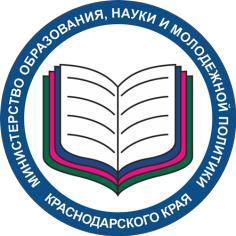 молодежной политики Краснодарского краяГосударственное бюджетноеобразовательноеучреждение дополнительногопрофессионального образования«Институт развития образования»Краснодарского краяГотовимся к ОГЭ ─ 2021Итоговое собеседованиепо русскому языкуПамятка для учащихся и их родителей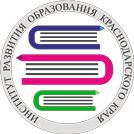 Материалы разработаныспециалистамиРекомендации к подготовкеРекомендации к подготовкеРекомендации к подготовкеРекомендации к подготовкеРекомендации к подготовкеЗадание 4- диалог (ответ на вопросы- диалог (ответ на вопросы- диалог (ответ на вопросыствии с выбранными  условиями речевойствии с выбранными  условиями речевойк итоговому собеседованиюк итоговому собеседованиюк итоговому собеседованиюк итоговому собеседованиюк итоговому собеседованиюэкзаменатора)потеме предыдущего за-теме предыдущего за-ситуации, соблюдая требования логично-ситуации, соблюдая требования логично-по русскому языкупо русскому языкупо русскому языкупо русскому языкудания.сти речи.Максимальный балл – 3.для учащихся 9 классов в 2019 годудля учащихся 9 классов в 2019 годудля учащихся 9 классов в 2019 годудля учащихся 9 классов в 2019 годудля учащихся 9 классов в 2019 годуОбщее  время  итогового  собеседова-Общее  время  итогового  собеседова-Общее  время  итогового  собеседова-Общее  время  итогового  собеседова-4. Задание 4 (диалог) оценивает Вашу4. Задание 4 (диалог) оценивает Вашуния (включая время на подготовку) – 15ния (включая время на подготовку) – 15ния (включая время на подготовку) – 15ния (включая время на подготовку) – 15способность  понимать  поставленные  эк-способность  понимать  поставленные  эк-Дорогой выпускник!Дорогой выпускник!Дорогой выпускник!Дорогой выпускник!Дорогой выпускник!мин.заменатором вопросы (по теме задания 3)заменатором вопросы (по теме задания 3)На протяжении всего времени ответаНа протяжении всего времени ответаНа протяжении всего времени ответаНа протяжении всего времени ответаи давать на них точные развернутые отве-и давать на них точные развернутые отве-Итоговое   собеседование   по   рус-Итоговое   собеседование   по   рус-Итоговое   собеседование   по   рус-Итоговое   собеседование   по   рус-Итоговое   собеседование   по   рус-ведётся аудио- и видеозапись.ведётся аудио- и видеозапись.ведётся аудио- и видеозапись.ведётся аудио- и видеозапись.ты,  соответствующие  речевой  ситуации.ты,  соответствующие  речевой  ситуации.скому  языку проводится в форме зачёта,скому  языку проводится в форме зачёта,скому  языку проводится в форме зачёта,скому  языку проводится в форме зачёта,скому  языку проводится в форме зачёта,ПостарайтесьПостарайтесьполностью  выполнитьполностью  выполнитьПостарайтесь ответить на все три вопроса,Постарайтесь ответить на все три вопроса,состоящегоиз4 заданий. 4 заданий. 4 заданий. поставленныезадачи,задачи,говорить ясно иизбегайте односложных ответов. В соот-избегайте односложных ответов. В соот-Результаты зачета влияют на допуск к   государственной итоговой аттестации.Результаты зачета влияют на допуск к   государственной итоговой аттестации.Результаты зачета влияют на допуск к   государственной итоговой аттестации.Результаты зачета влияют на допуск к   государственной итоговой аттестации.Результаты зачета влияют на допуск к   государственной итоговой аттестации.чётко, не отходить от темы и следоватьчётко, не отходить от темы и следоватьчётко, не отходить от темы и следоватьчётко, не отходить от темы и следоватьветствии с речевой ситуацией Вы можетеветствии с речевой ситуацией Вы можетепредложенному  плану  ответа.  Так  Выпредложенному  плану  ответа.  Так  Выпредложенному  плану  ответа.  Так  Выпредложенному  плану  ответа.  Так  Вывысказать свое мнение по теме, сравнитьвысказать свое мнение по теме, сравнитьсможете набрать наибольшее количествосможете набрать наибольшее количествосможете набрать наибольшее количествосможете набрать наибольшее количествоего с другими, привести пример из жизниего с другими, привести пример из жизниЗадания 1 и 2 выполняются сЗадания 1 и 2 выполняются сЗадания 1 и 2 выполняются сЗадания 1 и 2 выполняются сисполь-баллов.или литературы, обратиться к истории во-или литературы, обратиться к истории во-зованиемодногоодноготекстанаучно-Максимальное  количество баллов   –Максимальное  количество баллов   –Максимальное  количество баллов   –Максимальное  количество баллов   –проса, включить в ответ элементы описа-проса, включить в ответ элементы описа-публицистического стиля.публицистического стиля.публицистического стиля.публицистического стиля.19. Зачёт выставляется в случае, если за19. Зачёт выставляется в случае, если за19. Зачёт выставляется в случае, если за19. Зачёт выставляется в случае, если зания рассматриваемого лица/ предмета/ со-ния рассматриваемого лица/ предмета/ со-Задание  1  –  выразительное  чтениеЗадание  1  –  выразительное  чтениеЗадание  1  –  выразительное  чтениеЗадание  1  –  выразительное  чтениеЗадание  1  –  выразительное  чтениевыполнение  работы  Вы  набрали  10  иливыполнение  работы  Вы  набрали  10  иливыполнение  работы  Вы  набрали  10  иливыполнение  работы  Вы  набрали  10  илибытия и др. Максимальный балл – 2.бытия и др. Максимальный балл – 2.текста. Время на подготовку –  2 мин., натекста. Время на подготовку –  2 мин., натекста. Время на подготовку –  2 мин., натекста. Время на подготовку –  2 мин., натекста. Время на подготовку –  2 мин., наболее баллов.5. Старайтесь говорить грамотно, ис-5. Старайтесь говорить грамотно, ис-чтение вслух – 2 мин.чтение вслух – 2 мин.чтение вслух – 2 мин.чтение вслух – 2 мин.пользуйте разнообразную лексику и син-пользуйте разнообразную лексику и син-В   задании 2 предлагаетсяВ   задании 2 предлагаетсяВ   задании 2 предлагаетсяВ   задании 2 предлагаетсяпереска-При выполнении заданий помните:При выполнении заданий помните:При выполнении заданий помните:При выполнении заданий помните:таксические  конструкции,  не  искажайтетаксические  конструкции,  не  искажайтезать  прочитанный  текст,  дополнив егозать  прочитанный  текст,  дополнив егозать  прочитанный  текст,  дополнив егозать  прочитанный  текст,  дополнив егозать  прочитанный  текст,  дополнив егослова.   За   богатство   речи,   отсутствиеслова.   За   богатство   речи,   отсутствиевысказыванием.  Время  на  подготовку  –высказыванием.  Время  на  подготовку  –высказыванием.  Время  на  подготовку  –высказыванием.  Время  на  подготовку  –высказыванием.  Время  на  подготовку  –1. В задании 1 (чтение текста вслух)1. В задании 1 (чтение текста вслух)1. В задании 1 (чтение текста вслух)1. В задании 1 (чтение текста вслух)грамматических,  орфоэпических  и  рече-грамматических,  орфоэпических  и  рече-1 мин.важно  читать  текст  с  интонацией,  соот-важно  читать  текст  с  интонацией,  соот-важно  читать  текст  с  интонацией,  соот-важно  читать  текст  с  интонацией,  соот-вых ошибок в заданиях 1 и 2 суммарновых ошибок в заданиях 1 и 2 суммарноЗадания  3  и  4  тематически  связаныЗадания  3  и  4  тематически  связаныЗадания  3  и  4  тематически  связаныЗадания  3  и  4  тематически  связаныЗадания  3  и  4  тематически  связаныветствующей пунктуационному оформле-ветствующей пунктуационному оформле-ветствующей пунктуационному оформле-ветствующей пунктуационному оформле-можно получить до 4 баллов, как и в зада-можно получить до 4 баллов, как и в зада-между собой и не имеют отношения к за-между собой и не имеют отношения к за-между собой и не имеют отношения к за-между собой и не имеют отношения к за-между собой и не имеют отношения к за-нию  текста,  выдерживая  необходимыйнию  текста,  выдерживая  необходимыйнию  текста,  выдерживая  необходимыйнию  текста,  выдерживая  необходимыйниях 3 и 4 (суммарно до 4 баллов). В це-ниях 3 и 4 (суммарно до 4 баллов). В це-даниям 1 и 2.для успешной коммуникации темп. Мак-для успешной коммуникации темп. Мак-для успешной коммуникации темп. Мак-для успешной коммуникации темп. Мак-лом грамотная речь на собеседовании мо-лом грамотная речь на собеседовании мо-В  задании 3  предлагается  выбратьВ  задании 3  предлагается  выбратьВ  задании 3  предлагается  выбратьВ  задании 3  предлагается  выбратьВ  задании 3  предлагается  выбратьсимальное количество баллов за задание – 2.симальное количество баллов за задание – 2.симальное количество баллов за задание – 2.симальное количество баллов за задание – 2.жет принести Вам 8 баллов.жет принести Вам 8 баллов.один  из  трёх  предложенных вариантоводин  из  трёх  предложенных вариантоводин  из  трёх  предложенных вариантоводин  из  трёх  предложенных вариантоводин  из  трёх  предложенных вариантов2. Задание 2 (пересказ с включением2. Задание 2 (пересказ с включением2. Задание 2 (пересказ с включением2. Задание 2 (пересказ с включениемВо  время  подготовки  к  собеседова-Во  время  подготовки  к  собеседова-монолога:   описание   фотографии,   по-монолога:   описание   фотографии,   по-монолога:   описание   фотографии,   по-монолога:   описание   фотографии,   по-монолога:   описание   фотографии,   по-цитаты) оценивается по следующим кри-цитаты) оценивается по следующим кри-цитаты) оценивается по следующим кри-цитаты) оценивается по следующим кри-нию  обязательно  выполните  нескольконию  обязательно  выполните  нескольковествованиенаоснове    жизненногооснове    жизненноготериям: сохранение при пересказе микро-териям: сохранение при пересказе микро-териям: сохранение при пересказе микро-териям: сохранение при пересказе микро-полных вариантов заданий по опубли-полных вариантов заданий по опубли-опыта,  рассуждение  по  одной  из  сфор-опыта,  рассуждение  по  одной  из  сфор-опыта,  рассуждение  по  одной  из  сфор-опыта,  рассуждение  по  одной  из  сфор-опыта,  рассуждение  по  одной  из  сфор-тем текста, фактическая точность, умест-тем текста, фактическая точность, умест-тем текста, фактическая точность, умест-тем текста, фактическая точность, умест-кованнымКИМам, чтобы привыкнуть кмулированных проблем.мулированных проблем.мулированных проблем.мулированных проблем.ность и логичность включения указаннойность и логичность включения указаннойность и логичность включения указаннойность и логичность включения указаннойрасположению  заданий,  формулировкамрасположению  заданий,  формулировкамВажно составить не менее 10 фраз поВажно составить не менее 10 фраз поВажно составить не менее 10 фраз поВажно составить не менее 10 фраз поВажно составить не менее 10 фраз поцитаты в пересказ. Максимальный балл – 4.цитаты в пересказ. Максимальный балл – 4.цитаты в пересказ. Максимальный балл – 4.цитаты в пересказ. Максимальный балл – 4.вопросов,  инструкциям  и  требованиямвопросов,  инструкциям  и  требованиямтеме высказывания. Время на подготовкутеме высказывания. Время на подготовкутеме высказывания. Время на подготовкутеме высказывания. Время на подготовкутеме высказывания. Время на подготовку3. Задание 3 проверяет Ваше умение3. Задание 3 проверяет Ваше умение3. Задание 3 проверяет Ваше умение3. Задание 3 проверяет Ваше умениевремени.– 1 мин.  Продолжительность Вашего вы-– 1 мин.  Продолжительность Вашего вы-– 1 мин.  Продолжительность Вашего вы-– 1 мин.  Продолжительность Вашего вы-– 1 мин.  Продолжительность Вашего вы-строить монологическое высказывание построить монологическое высказывание построить монологическое высказывание построить монологическое высказывание посказывания – не более 3 мин.сказывания – не более 3 мин.сказывания – не более 3 мин.сказывания – не более 3 мин.теме.  Важнораскрытьраскрытьтему  в  соответ-